						July 8, 2011MOSHE MUELLER PRESIDENT641 5TH STREETLAKEWOOD NJ 08701Dear Mr. Mueller:	On July 5, 2011, the Commission received your Application of Alpha Gas & Electric LLC for approval to supply electric generation services to the public in the Commonwealth of PA.  Upon initial review, the Application has been determined to be deficient for the following reasons:No Proof of Publication  (You must provide proof of publication from newspapers covering each county in which you intend to provide service. Examples of newspapers is shown in Instruction #12 of the application.)	Pursuant to 52 Pa. Code §1.4, you are required to correct these deficiencies.  Failure to  do so within 20 days of the date of this letter will result in the Application being returned unfiled.   	Please return your items to the above listed address and address to the attention of Secretary Chiavetta.	Should you have any questions pertaining to your application, please contact our Bureau at 717-772-7777.								Sincerely,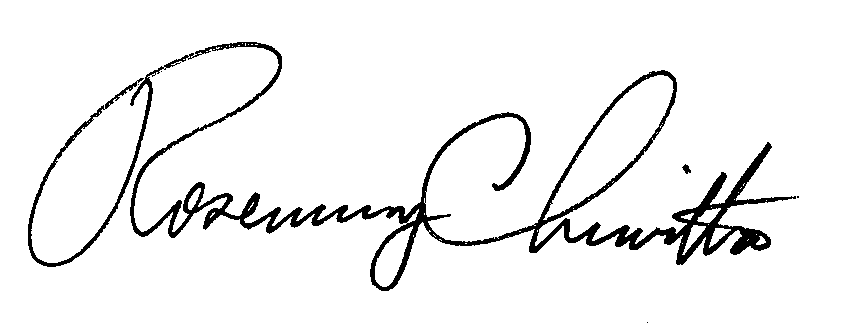 							Rosemary ChiavettaSecretary					DJ